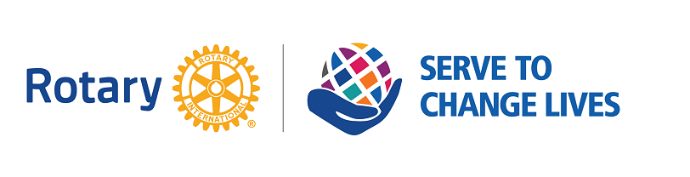 		       Hanover Rotary Club Minutes11/17/21 Weekly MeetingPenny called the meeting to order at 6:50 PM.  Blessing:  PennyPledge:  HollyAttending Members:  Ed Via, Michelle, Aimee, David Creasey, Robert, Glenn, Holly, Ted, Robert, Janice, Ken, Aimee, Penny, Rickey, JudsonHonorary Rotarian:  NoneVisiting Rotarians:  Patty Wagner, Farmville RotaryGuests: Sanjeev Saxena, almost new memberSergeant-at-Arms Report: Mike not here tonight – so Penny counted 15 Rotarians.  Nobody had any jokes but Penny came Happy/Sad Bucks: Holly is sad that William (Bill) LaVecchia has passed away at 93. Holly is putting $65 in to recognize his 65 years of perfect attendance and what an inspiration he was to all.Mike Swinford is happy and sad combined. He has been called by the University at which he is a professor to be a ‘substitute teacher’ in a class called “Success in Online Studies” during the time of the Rotary Meeting, so may need to miss meetings for a while but doesn’t know how it will last.Rickey also has happy and sad dollars – he has to miss meetings on Wednesday sometimes due to work. He is very appreciative of the support from the club when his mom passed away. It’s a busy time of the year and his advice to everyone is to “Lock up your Stuff!!” even if your car is in your driveway.Rotary Minute: Ken gave a Rotary Minute – Rotary Foundation changes your gifts into project around the world. With your help it can make a difference in lives around the globe. One donation: for as little as 60 cents a child can receive a polio vaccine (there was lots more info given – I just couldn’t type that fast!  Go online to see more things a $50, $100, $500 donation can give as well as more info about the Foundation) Announcements:Christmas Party, Thursday, December 9th at Ashcreek  (No meeting on Dec 8)  Penny sent the sign-up sheet by e-mail but you can call or e-mail her to let her know what you will bring.We will be doing the Secret Santa – sign up for that on the sign-up sheet as well or let Penny know if you will be participating. The limit has been increased to $25 per gift (inflation!). To be fair and respectful of others, bring a gift close to that limit and only bring something you would like to receive.For the Service Project, we will be collecting $ for wreaths at the door to the Christmas Party - $15 per wreath.  Wreaths Across America – December 18 at 11 a.m. to lay wreaths – Cold Harbor CemeteryWe can purchase wreaths ahead of time to be laid at the cemetery.Program:  Patty Wagner from the Farmville Rotary is the speaker. She recently joined the Farmville Rotary. She is here to talk about Grants from Rotary International. Global Grants are Important because it brings Rotarians together to combine skills and experiences. They address identified needs of a given community that would otherwise go unresolved and make sustainable change. RI has the grant process laid out in detail.To successful get a grant, we need to successfully assess the need and find out what the true need is. Then we need to find a strong International Partner who can work with you as a partner. Building a committee with differing skills is uber important! Good communication is obviously important and one should work the process – don’t skip steps! Connect with the District Grant Expert – ours is Shel Douglas – who knows the process inside and out. Gather as many clubs as you can to support the project so that it makes it easier.Farmville Rotary received a grant. Two years ago, they Assessed the Need. Hospital Administrator Grace wanted to lower the rate of infant death so asked for an incubator. The problem was that most babies in Ghana are born outside the hospital but most incubators are not portable. The solution was to provide a Warmilu (warm-e-loo) – an affordable, reliable, portable, non-electrical infant incubator that has a pad for warming and it can be warmed in the microwave or in boiling water. Stays warm for 8 hours and can be used over 100 times. The Farmville Club wrote a grant for $75,000 and purchased 100 Warmilus ($175 each depending on the size) that were shipped to Ghana to fill the need.Next for Farmville is to provide a grant for training for Neonatal Intensive Care Nurses in Honduras. Friends of Barnabas has committed to providing ongoing education training and support NICS’s Honduras. To make it sustainable, they will certify 75 of the NICU nurses in the STABLE program. They will train the trainer – 6 nurses and two physicians as instructors for the course and provide all materials. Doctor and nurse from USA will provide education for free.The implementing partner is Friends of Barnabus. The Farmville Rotary will take on the 3-year Grant for $120,000 and partner with (an all-female!) club in Honduras. They will do a lot of work on the ground.Younger pre-term infants can be cared for successfully, have shorted ICU stays, set a standard of care, empower nurses, fewer infants with long term sequela and fewer meconium aspiration issues. They are doing the training on their own now!After Judson led the Club in the 4-Way Test, Penny adjourned the meeting at 7:40 p.m.									Michelle Nelms	